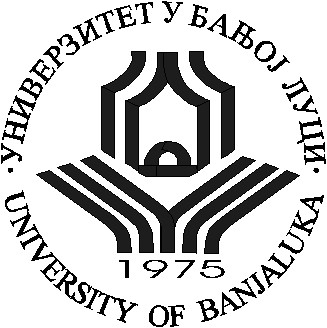 UNIVERSITY OF BANJA LUKA FACULTY OF PHILOLOGY UNIVERSITY OF BANJA LUKA FACULTY OF PHILOLOGY UNIVERSITY OF BANJA LUKA FACULTY OF PHILOLOGY UNIVERSITY OF BANJA LUKA FACULTY OF PHILOLOGY Doctoral studies Doctoral studies Doctoral studies Doctoral studies Doctoral studies Study programStudy programSerbian language and literatureSubjectGenesis and development of Dubrovnik’s epics.Genesis and development of Dubrovnik’s epics.Genesis and development of Dubrovnik’s epics.Subject codeSubject statusSemesterClasses fundNumber of ECTS creditselective ProfessorsProf. Dr. Mirjana ArežinaProf. Dr. Mirjana ArežinaProf. Dr. Mirjana ArežinaConditioned by other subjects.Conditioned by other subjects.Conditioned by other subjects.Conditioned by other subjects.Conditioned by other subjects.Conditioned by other subjects.There is no condition by other subject.There is no condition by other subject.There is no condition by other subject.There is no condition by other subject.There is no condition by other subject.There is no condition by other subject.Objectives of studying the subject:Objectives of studying the subject:Objectives of studying the subject:Objectives of studying the subject:Objectives of studying the subject:Objectives of studying the subject:Mastering the knowledge of valid poetics of Renaissance and Baroque epics and training for independent interpretive and analytical work.Mastering the knowledge of valid poetics of Renaissance and Baroque epics and training for independent interpretive and analytical work.Mastering the knowledge of valid poetics of Renaissance and Baroque epics and training for independent interpretive and analytical work.Mastering the knowledge of valid poetics of Renaissance and Baroque epics and training for independent interpretive and analytical work.Mastering the knowledge of valid poetics of Renaissance and Baroque epics and training for independent interpretive and analytical work.Mastering the knowledge of valid poetics of Renaissance and Baroque epics and training for independent interpretive and analytical work.Learning outcomes (acquired knowledge):Learning outcomes (acquired knowledge):Learning outcomes (acquired knowledge):Learning outcomes (acquired knowledge):Learning outcomes (acquired knowledge):Learning outcomes (acquired knowledge):Students will acquire academic knowledge of the poetics of Dubrovnik's Renaissance and Baroque epics and songs. They will be able to apply this knowledge in the interpretation of epic works.Students will acquire academic knowledge of the poetics of Dubrovnik's Renaissance and Baroque epics and songs. They will be able to apply this knowledge in the interpretation of epic works.Students will acquire academic knowledge of the poetics of Dubrovnik's Renaissance and Baroque epics and songs. They will be able to apply this knowledge in the interpretation of epic works.Students will acquire academic knowledge of the poetics of Dubrovnik's Renaissance and Baroque epics and songs. They will be able to apply this knowledge in the interpretation of epic works.Students will acquire academic knowledge of the poetics of Dubrovnik's Renaissance and Baroque epics and songs. They will be able to apply this knowledge in the interpretation of epic works.Students will acquire academic knowledge of the poetics of Dubrovnik's Renaissance and Baroque epics and songs. They will be able to apply this knowledge in the interpretation of epic works.Subject contentSubject contentSubject contentSubject contentSubject contentSubject contentIlija Crijević, De Epidauro - one of Dubrovnik's oldest epic works. The importance of this humanist song for understanding and evaluating Crijević's literary work in general, as well as for the creation and development of epic poetry in Dubrovnik.Mavro Vetranović, Pelegrin. Christian Renaissance. Religious-reflexive epic; Dante's theme.Antun Sasin, Looms from the Turks. A historical song about important contemporary events from the Austrian-Turkish war. Anti-Turkish theme. Traditional procedures of epic poetry.Christian (Sinan Pasha, burning the relics of Saint Sava in Belgrade) and patriotic feeling.Threshold of the Baroque.Epic poetry as a dominant literary genre in the Baroque period. Representation of epics and songs with various themes, of different types: historical-romantic, historical, religious epics; religious-reflexive, religious, comic, satirical, etc. songs.Dživo Gundulić, Tears of the prodigal. Religious-reflexive song. The theme of repentance, a favorite theme of baroque literature. General transience, death, sin, fornication, misogyny, the most important baroque themes. The influence of Italian songs of a related theme. Baroque poetic style.Normative poetics. Torquato Tasso. Liberated Jerusalem.Dživo Gundulić, Osman. Historical-romantic epic. Christian and Slavic idea. Historical and literary reasons for creating an original epic work. A vision of history. Serbian history. Patriotism and "Slavism". Epic storyline. The philosophy of the time in which the epic was created and which was reflected in it. Baroque view of the world.Comic songs.Songs about the Penitent Magdalene (Dživo Bunić, Ignjat Đurđević). The most important baroque theme of repentance. A dualistic understanding of sin.Ilija Crijević, De Epidauro - one of Dubrovnik's oldest epic works. The importance of this humanist song for understanding and evaluating Crijević's literary work in general, as well as for the creation and development of epic poetry in Dubrovnik.Mavro Vetranović, Pelegrin. Christian Renaissance. Religious-reflexive epic; Dante's theme.Antun Sasin, Looms from the Turks. A historical song about important contemporary events from the Austrian-Turkish war. Anti-Turkish theme. Traditional procedures of epic poetry.Christian (Sinan Pasha, burning the relics of Saint Sava in Belgrade) and patriotic feeling.Threshold of the Baroque.Epic poetry as a dominant literary genre in the Baroque period. Representation of epics and songs with various themes, of different types: historical-romantic, historical, religious epics; religious-reflexive, religious, comic, satirical, etc. songs.Dživo Gundulić, Tears of the prodigal. Religious-reflexive song. The theme of repentance, a favorite theme of baroque literature. General transience, death, sin, fornication, misogyny, the most important baroque themes. The influence of Italian songs of a related theme. Baroque poetic style.Normative poetics. Torquato Tasso. Liberated Jerusalem.Dživo Gundulić, Osman. Historical-romantic epic. Christian and Slavic idea. Historical and literary reasons for creating an original epic work. A vision of history. Serbian history. Patriotism and "Slavism". Epic storyline. The philosophy of the time in which the epic was created and which was reflected in it. Baroque view of the world.Comic songs.Songs about the Penitent Magdalene (Dživo Bunić, Ignjat Đurđević). The most important baroque theme of repentance. A dualistic understanding of sin.Ilija Crijević, De Epidauro - one of Dubrovnik's oldest epic works. The importance of this humanist song for understanding and evaluating Crijević's literary work in general, as well as for the creation and development of epic poetry in Dubrovnik.Mavro Vetranović, Pelegrin. Christian Renaissance. Religious-reflexive epic; Dante's theme.Antun Sasin, Looms from the Turks. A historical song about important contemporary events from the Austrian-Turkish war. Anti-Turkish theme. Traditional procedures of epic poetry.Christian (Sinan Pasha, burning the relics of Saint Sava in Belgrade) and patriotic feeling.Threshold of the Baroque.Epic poetry as a dominant literary genre in the Baroque period. Representation of epics and songs with various themes, of different types: historical-romantic, historical, religious epics; religious-reflexive, religious, comic, satirical, etc. songs.Dživo Gundulić, Tears of the prodigal. Religious-reflexive song. The theme of repentance, a favorite theme of baroque literature. General transience, death, sin, fornication, misogyny, the most important baroque themes. The influence of Italian songs of a related theme. Baroque poetic style.Normative poetics. Torquato Tasso. Liberated Jerusalem.Dživo Gundulić, Osman. Historical-romantic epic. Christian and Slavic idea. Historical and literary reasons for creating an original epic work. A vision of history. Serbian history. Patriotism and "Slavism". Epic storyline. The philosophy of the time in which the epic was created and which was reflected in it. Baroque view of the world.Comic songs.Songs about the Penitent Magdalene (Dživo Bunić, Ignjat Đurđević). The most important baroque theme of repentance. A dualistic understanding of sin.Ilija Crijević, De Epidauro - one of Dubrovnik's oldest epic works. The importance of this humanist song for understanding and evaluating Crijević's literary work in general, as well as for the creation and development of epic poetry in Dubrovnik.Mavro Vetranović, Pelegrin. Christian Renaissance. Religious-reflexive epic; Dante's theme.Antun Sasin, Looms from the Turks. A historical song about important contemporary events from the Austrian-Turkish war. Anti-Turkish theme. Traditional procedures of epic poetry.Christian (Sinan Pasha, burning the relics of Saint Sava in Belgrade) and patriotic feeling.Threshold of the Baroque.Epic poetry as a dominant literary genre in the Baroque period. Representation of epics and songs with various themes, of different types: historical-romantic, historical, religious epics; religious-reflexive, religious, comic, satirical, etc. songs.Dživo Gundulić, Tears of the prodigal. Religious-reflexive song. The theme of repentance, a favorite theme of baroque literature. General transience, death, sin, fornication, misogyny, the most important baroque themes. The influence of Italian songs of a related theme. Baroque poetic style.Normative poetics. Torquato Tasso. Liberated Jerusalem.Dživo Gundulić, Osman. Historical-romantic epic. Christian and Slavic idea. Historical and literary reasons for creating an original epic work. A vision of history. Serbian history. Patriotism and "Slavism". Epic storyline. The philosophy of the time in which the epic was created and which was reflected in it. Baroque view of the world.Comic songs.Songs about the Penitent Magdalene (Dživo Bunić, Ignjat Đurđević). The most important baroque theme of repentance. A dualistic understanding of sin.Ilija Crijević, De Epidauro - one of Dubrovnik's oldest epic works. The importance of this humanist song for understanding and evaluating Crijević's literary work in general, as well as for the creation and development of epic poetry in Dubrovnik.Mavro Vetranović, Pelegrin. Christian Renaissance. Religious-reflexive epic; Dante's theme.Antun Sasin, Looms from the Turks. A historical song about important contemporary events from the Austrian-Turkish war. Anti-Turkish theme. Traditional procedures of epic poetry.Christian (Sinan Pasha, burning the relics of Saint Sava in Belgrade) and patriotic feeling.Threshold of the Baroque.Epic poetry as a dominant literary genre in the Baroque period. Representation of epics and songs with various themes, of different types: historical-romantic, historical, religious epics; religious-reflexive, religious, comic, satirical, etc. songs.Dživo Gundulić, Tears of the prodigal. Religious-reflexive song. The theme of repentance, a favorite theme of baroque literature. General transience, death, sin, fornication, misogyny, the most important baroque themes. The influence of Italian songs of a related theme. Baroque poetic style.Normative poetics. Torquato Tasso. Liberated Jerusalem.Dživo Gundulić, Osman. Historical-romantic epic. Christian and Slavic idea. Historical and literary reasons for creating an original epic work. A vision of history. Serbian history. Patriotism and "Slavism". Epic storyline. The philosophy of the time in which the epic was created and which was reflected in it. Baroque view of the world.Comic songs.Songs about the Penitent Magdalene (Dživo Bunić, Ignjat Đurđević). The most important baroque theme of repentance. A dualistic understanding of sin.Ilija Crijević, De Epidauro - one of Dubrovnik's oldest epic works. The importance of this humanist song for understanding and evaluating Crijević's literary work in general, as well as for the creation and development of epic poetry in Dubrovnik.Mavro Vetranović, Pelegrin. Christian Renaissance. Religious-reflexive epic; Dante's theme.Antun Sasin, Looms from the Turks. A historical song about important contemporary events from the Austrian-Turkish war. Anti-Turkish theme. Traditional procedures of epic poetry.Christian (Sinan Pasha, burning the relics of Saint Sava in Belgrade) and patriotic feeling.Threshold of the Baroque.Epic poetry as a dominant literary genre in the Baroque period. Representation of epics and songs with various themes, of different types: historical-romantic, historical, religious epics; religious-reflexive, religious, comic, satirical, etc. songs.Dživo Gundulić, Tears of the prodigal. Religious-reflexive song. The theme of repentance, a favorite theme of baroque literature. General transience, death, sin, fornication, misogyny, the most important baroque themes. The influence of Italian songs of a related theme. Baroque poetic style.Normative poetics. Torquato Tasso. Liberated Jerusalem.Dživo Gundulić, Osman. Historical-romantic epic. Christian and Slavic idea. Historical and literary reasons for creating an original epic work. A vision of history. Serbian history. Patriotism and "Slavism". Epic storyline. The philosophy of the time in which the epic was created and which was reflected in it. Baroque view of the world.Comic songs.Songs about the Penitent Magdalene (Dživo Bunić, Ignjat Đurđević). The most important baroque theme of repentance. A dualistic understanding of sin.Džono Palmotić, Kristiada. Religious epic.Jaketa Palmotić, Dubrovnik repeated. Historical epic. A vision of a renewed Dubrovnik.A traditional Virgilian form of travel. Patriotic feeling.Džono Palmotić, Kristiada. Religious epic.Jaketa Palmotić, Dubrovnik repeated. Historical epic. A vision of a renewed Dubrovnik.A traditional Virgilian form of travel. Patriotic feeling.Džono Palmotić, Kristiada. Religious epic.Jaketa Palmotić, Dubrovnik repeated. Historical epic. A vision of a renewed Dubrovnik.A traditional Virgilian form of travel. Patriotic feeling.Džono Palmotić, Kristiada. Religious epic.Jaketa Palmotić, Dubrovnik repeated. Historical epic. A vision of a renewed Dubrovnik.A traditional Virgilian form of travel. Patriotic feeling.Džono Palmotić, Kristiada. Religious epic.Jaketa Palmotić, Dubrovnik repeated. Historical epic. A vision of a renewed Dubrovnik.A traditional Virgilian form of travel. Patriotic feeling.Džono Palmotić, Kristiada. Religious epic.Jaketa Palmotić, Dubrovnik repeated. Historical epic. A vision of a renewed Dubrovnik.A traditional Virgilian form of travel. Patriotic feeling.Teaching methods and mastering the material:Teaching methods and mastering the material:Teaching methods and mastering the material:Teaching methods and mastering the material:Teaching methods and mastering the material:Teaching methods and mastering the material:Lectures, exercises, discussions, independent work. Lectures, exercises, discussions, independent work. Lectures, exercises, discussions, independent work. Lectures, exercises, discussions, independent work. Lectures, exercises, discussions, independent work. Lectures, exercises, discussions, independent work. Literature:Literature:Literature:Literature:Literature:Literature:Злата Бојовић, Осман Џива Гундулића, Београд, 1986. Злата Бојовић, „Осман“ у кругу италијанске епике XVII века, Глас САНУ, CCCLXXIX, Одељење језика и књижевности, 15, Београд, 1996. Злата Бојовић, Дубровачки писци, Просвета, Београд, 2011. Џиво Гундулић, приређивач проф. др Злата Бојовић, Антологијска едиција Десет векова српске књижевности, књ. 12, Издавачки центар Матице српске, Нови Сад, 2014. (предговор) Злата Бојовић, Историја дубровачке књижевности, СКЗ, Београд, 2014. Бранко Летић, О „словинству“ Џива Гундулића, дубровачког песника XVII века (1589−1638), Годишњица другог Одјељења за књижевност Института за језик и књижевност у Сарајеву, 1978. Бранко Летић, Родољубље дубровачких песника 17. века, Сарајево 1982. Branko Letić, Ivan Dživo Gundulić, Osman, Sarajevo, 1990. (предговор) Мирослав Пантић, Поетика хуманизма и ренесансе, I и II; Просвета, Београд, 1963. Мирослав Пантић, Поетика Гундулићевог Османа, пред. књизи: Џ. Гундулић, Осман, Београд, 1967. Исидора Секулић, Аналитички моменти Ивана Гундулића: „Сузе сина разметнога”, Преглед, 1940, XVI, 200/201, XIV. Јорjо Тадић, Дубровник за време Џива Гундулића, Српски књижевни гласник, 1939, LVI, 4.   Đulio Feroni, Istorija italijanske književnosti. CID, Podgorica, JP Službeni list SCG, Beograd, 2005. 	 	Articles and books in agreement with the professor, depending on the topic of the seminar paper. Злата Бојовић, Осман Џива Гундулића, Београд, 1986. Злата Бојовић, „Осман“ у кругу италијанске епике XVII века, Глас САНУ, CCCLXXIX, Одељење језика и књижевности, 15, Београд, 1996. Злата Бојовић, Дубровачки писци, Просвета, Београд, 2011. Џиво Гундулић, приређивач проф. др Злата Бојовић, Антологијска едиција Десет векова српске књижевности, књ. 12, Издавачки центар Матице српске, Нови Сад, 2014. (предговор) Злата Бојовић, Историја дубровачке књижевности, СКЗ, Београд, 2014. Бранко Летић, О „словинству“ Џива Гундулића, дубровачког песника XVII века (1589−1638), Годишњица другог Одјељења за књижевност Института за језик и књижевност у Сарајеву, 1978. Бранко Летић, Родољубље дубровачких песника 17. века, Сарајево 1982. Branko Letić, Ivan Dživo Gundulić, Osman, Sarajevo, 1990. (предговор) Мирослав Пантић, Поетика хуманизма и ренесансе, I и II; Просвета, Београд, 1963. Мирослав Пантић, Поетика Гундулићевог Османа, пред. књизи: Џ. Гундулић, Осман, Београд, 1967. Исидора Секулић, Аналитички моменти Ивана Гундулића: „Сузе сина разметнога”, Преглед, 1940, XVI, 200/201, XIV. Јорjо Тадић, Дубровник за време Џива Гундулића, Српски књижевни гласник, 1939, LVI, 4.   Đulio Feroni, Istorija italijanske književnosti. CID, Podgorica, JP Službeni list SCG, Beograd, 2005. 	 	Articles and books in agreement with the professor, depending on the topic of the seminar paper. Злата Бојовић, Осман Џива Гундулића, Београд, 1986. Злата Бојовић, „Осман“ у кругу италијанске епике XVII века, Глас САНУ, CCCLXXIX, Одељење језика и књижевности, 15, Београд, 1996. Злата Бојовић, Дубровачки писци, Просвета, Београд, 2011. Џиво Гундулић, приређивач проф. др Злата Бојовић, Антологијска едиција Десет векова српске књижевности, књ. 12, Издавачки центар Матице српске, Нови Сад, 2014. (предговор) Злата Бојовић, Историја дубровачке књижевности, СКЗ, Београд, 2014. Бранко Летић, О „словинству“ Џива Гундулића, дубровачког песника XVII века (1589−1638), Годишњица другог Одјељења за књижевност Института за језик и књижевност у Сарајеву, 1978. Бранко Летић, Родољубље дубровачких песника 17. века, Сарајево 1982. Branko Letić, Ivan Dživo Gundulić, Osman, Sarajevo, 1990. (предговор) Мирослав Пантић, Поетика хуманизма и ренесансе, I и II; Просвета, Београд, 1963. Мирослав Пантић, Поетика Гундулићевог Османа, пред. књизи: Џ. Гундулић, Осман, Београд, 1967. Исидора Секулић, Аналитички моменти Ивана Гундулића: „Сузе сина разметнога”, Преглед, 1940, XVI, 200/201, XIV. Јорjо Тадић, Дубровник за време Џива Гундулића, Српски књижевни гласник, 1939, LVI, 4.   Đulio Feroni, Istorija italijanske književnosti. CID, Podgorica, JP Službeni list SCG, Beograd, 2005. 	 	Articles and books in agreement with the professor, depending on the topic of the seminar paper. Злата Бојовић, Осман Џива Гундулића, Београд, 1986. Злата Бојовић, „Осман“ у кругу италијанске епике XVII века, Глас САНУ, CCCLXXIX, Одељење језика и књижевности, 15, Београд, 1996. Злата Бојовић, Дубровачки писци, Просвета, Београд, 2011. Џиво Гундулић, приређивач проф. др Злата Бојовић, Антологијска едиција Десет векова српске књижевности, књ. 12, Издавачки центар Матице српске, Нови Сад, 2014. (предговор) Злата Бојовић, Историја дубровачке књижевности, СКЗ, Београд, 2014. Бранко Летић, О „словинству“ Џива Гундулића, дубровачког песника XVII века (1589−1638), Годишњица другог Одјељења за књижевност Института за језик и књижевност у Сарајеву, 1978. Бранко Летић, Родољубље дубровачких песника 17. века, Сарајево 1982. Branko Letić, Ivan Dživo Gundulić, Osman, Sarajevo, 1990. (предговор) Мирослав Пантић, Поетика хуманизма и ренесансе, I и II; Просвета, Београд, 1963. Мирослав Пантић, Поетика Гундулићевог Османа, пред. књизи: Џ. Гундулић, Осман, Београд, 1967. Исидора Секулић, Аналитички моменти Ивана Гундулића: „Сузе сина разметнога”, Преглед, 1940, XVI, 200/201, XIV. Јорjо Тадић, Дубровник за време Џива Гундулића, Српски књижевни гласник, 1939, LVI, 4.   Đulio Feroni, Istorija italijanske književnosti. CID, Podgorica, JP Službeni list SCG, Beograd, 2005. 	 	Articles and books in agreement with the professor, depending on the topic of the seminar paper. Злата Бојовић, Осман Џива Гундулића, Београд, 1986. Злата Бојовић, „Осман“ у кругу италијанске епике XVII века, Глас САНУ, CCCLXXIX, Одељење језика и књижевности, 15, Београд, 1996. Злата Бојовић, Дубровачки писци, Просвета, Београд, 2011. Џиво Гундулић, приређивач проф. др Злата Бојовић, Антологијска едиција Десет векова српске књижевности, књ. 12, Издавачки центар Матице српске, Нови Сад, 2014. (предговор) Злата Бојовић, Историја дубровачке књижевности, СКЗ, Београд, 2014. Бранко Летић, О „словинству“ Џива Гундулића, дубровачког песника XVII века (1589−1638), Годишњица другог Одјељења за књижевност Института за језик и књижевност у Сарајеву, 1978. Бранко Летић, Родољубље дубровачких песника 17. века, Сарајево 1982. Branko Letić, Ivan Dživo Gundulić, Osman, Sarajevo, 1990. (предговор) Мирослав Пантић, Поетика хуманизма и ренесансе, I и II; Просвета, Београд, 1963. Мирослав Пантић, Поетика Гундулићевог Османа, пред. књизи: Џ. Гундулић, Осман, Београд, 1967. Исидора Секулић, Аналитички моменти Ивана Гундулића: „Сузе сина разметнога”, Преглед, 1940, XVI, 200/201, XIV. Јорjо Тадић, Дубровник за време Џива Гундулића, Српски књижевни гласник, 1939, LVI, 4.   Đulio Feroni, Istorija italijanske književnosti. CID, Podgorica, JP Službeni list SCG, Beograd, 2005. 	 	Articles and books in agreement with the professor, depending on the topic of the seminar paper. Злата Бојовић, Осман Џива Гундулића, Београд, 1986. Злата Бојовић, „Осман“ у кругу италијанске епике XVII века, Глас САНУ, CCCLXXIX, Одељење језика и књижевности, 15, Београд, 1996. Злата Бојовић, Дубровачки писци, Просвета, Београд, 2011. Џиво Гундулић, приређивач проф. др Злата Бојовић, Антологијска едиција Десет векова српске књижевности, књ. 12, Издавачки центар Матице српске, Нови Сад, 2014. (предговор) Злата Бојовић, Историја дубровачке књижевности, СКЗ, Београд, 2014. Бранко Летић, О „словинству“ Џива Гундулића, дубровачког песника XVII века (1589−1638), Годишњица другог Одјељења за књижевност Института за језик и књижевност у Сарајеву, 1978. Бранко Летић, Родољубље дубровачких песника 17. века, Сарајево 1982. Branko Letić, Ivan Dživo Gundulić, Osman, Sarajevo, 1990. (предговор) Мирослав Пантић, Поетика хуманизма и ренесансе, I и II; Просвета, Београд, 1963. Мирослав Пантић, Поетика Гундулићевог Османа, пред. књизи: Џ. Гундулић, Осман, Београд, 1967. Исидора Секулић, Аналитички моменти Ивана Гундулића: „Сузе сина разметнога”, Преглед, 1940, XVI, 200/201, XIV. Јорjо Тадић, Дубровник за време Џива Гундулића, Српски књижевни гласник, 1939, LVI, 4.   Đulio Feroni, Istorija italijanske književnosti. CID, Podgorica, JP Službeni list SCG, Beograd, 2005. 	 	Articles and books in agreement with the professor, depending on the topic of the seminar paper. Forms of knowledge testing and assessment:Forms of knowledge testing and assessment:Forms of knowledge testing and assessment:Forms of knowledge testing and assessment:Forms of knowledge testing and assessment:Forms of knowledge testing and assessment:Mentoring classes; collection of literature for seminar work; systematization and analysis of material.Mentoring classes; collection of literature for seminar work; systematization and analysis of material.Mentoring classes; collection of literature for seminar work; systematization and analysis of material.Mentoring classes; collection of literature for seminar work; systematization and analysis of material.Mentoring classes; collection of literature for seminar work; systematization and analysis of material.Mentoring classes; collection of literature for seminar work; systematization and analysis of material.creation and writing a paperup to 40 pointsoral explanation and defense of workup to 20 pointsoral examup to 40 pointsSpecial indication for the subject:Special indication for the subject:Special indication for the subject:Special indication for the subject:Special indication for the subject:Special indication for the subject:Name and surname of the professor who prepared the data: Prof. Dr. Mirjana ArežinaName and surname of the professor who prepared the data: Prof. Dr. Mirjana ArežinaName and surname of the professor who prepared the data: Prof. Dr. Mirjana ArežinaName and surname of the professor who prepared the data: Prof. Dr. Mirjana ArežinaName and surname of the professor who prepared the data: Prof. Dr. Mirjana ArežinaName and surname of the professor who prepared the data: Prof. Dr. Mirjana Arežina